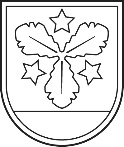 Aizkraukles novada pašvaldībaAIZKRAUKLES INTEREŠU IZGLĪTĪBAS CENTRSReģ. Nr4551902023Spīdolas iela 11, Aizkraukle, Aizkraukles nov., LV-5101, tālr. 65122862, e-pasts aiic@aizkraukle.lvAPSTIPRINU.............................. direktore Zane RomanovaDARBA PLĀNS 2018. GADA MARTAMAdministrācijas apspriedes notiek  pirmdienās. Pulciņu nodarbības -  pēc paredzētā grafika.Plāns var tikt papildināts, mainīts.LaiksPasākumsVietaKoordinators/piedalās01.03.Seminārs par izglītības iestāžu dalību VIIA koordinētā projekta  Nr.8.4/1/0/161/I/001    “Nodarbināto personu profesionālās kompetences pilnveide" ietvaros.RīgaA.Reisa - Nielsen01.03.Novada Velo dienas plānošanas sanāksme.Aizkraukles novada domeA. PulksteneZ. Romanova02.03.Labestības dienas akcijas AIICAIICSpīdolas ielā 11A. Pulkstene02.03.Jauniešu tikšanās ar I. Erdmani par līdzdalību Uzņēmējdienu 2018 pasākumos.AIICSpīdolas ielā 11A. Pulkstene05.03.Aizkraukles novada vidusskolas 2.klases zēnu radošā darbnīca AIIC virtuvē. AIICSpīdolas ielā 11A. PulksteneI.Kļaviņa05.03.Pašvaldības iestāžu vadītāju sanāksme.Aizkraukles novada domeZ. Romanova06.03. vai 07.03.Seminārs novada koordinatoriem par VIIA koordinētā projekta  Nr.8.4/1/0/161/I/001    “Nodarbināto personu profesionālās kompetences pilnveide" 2.kārtu.RīgaR. VuškāneZ. Romanova07.03.Popgrupas “Unikumi” un Ģitārspēles pulciņa instrumentālās grupas dalība Latvijas izglītības iestāžu vokāli instrumentālo ansambļu, instrumentālo kolektīvu un popgrupu festivāls – konkurss “No baroka līdz rokam”.RīgaU. ArbidāneA. Zemnieks08.03.Skolēnu skatuves runas konkurss, 2.kārta.JēkabpilsZ. Romanova09.03.Jauniešu domes sapulce.AIICSpīdolas ielā 11I. Ramane09.03.Jaunatnes starptautisko programmu aģentūras rīkots seminārs par Valsts programmas projektiem.RīgaA. Pulkstene12.-16.03.Skolēnu pavasara brīvlaiksAIICSpīdolas ielā 11A. PulksteneZ. Romanova12.03.Kustību prieks.AIICSpīdolas ielā 11A. PulksteneZ. Romanova13.03.Veselība un daba kopā ar Antu Kučeri.AIICSpīdolas ielā 11A. PulksteneZ. Romanova14.03.Pārgājiens.AIICSpīdolas ielā 11A. PulksteneZ. Romanova15.03.Biedrības “Baltic Nutrition and Health Federation” lekcija par veselīgu uzturu.AIICSpīdolas ielā 11A. PulksteneZ. Romanova17.03.Radošo darbnīcu organizēšana Uzņēmējdienu 2018 ietvaros.Aizkraukles Sporta centrsA. PulksteneI. Ramane19.-23.03.Digitālās nedēļa 2018 pasākumu koordinēšana novadā.AIICLāčplēša iela 1A.Reisa – NielsenR. Vuškāne19.-23.03.Iepriekš piesakoties būs iespēja apgūt sekojošas tēmas:Mana viedierīce – ko no tās sagaidīt?VID deklarāciju aizpildīšana.QR kods – kas tas ir, kā izveidot?AIICLāčplēša iela 1A.Reisa – NielsenR. Vuškāne20.03.Aizkraukles jauniešu un Zemessardzes 55.kājnieku bataljona biljarda turnīrs, kā arī diskusijas ar kareivjiem no Kanādas un Amerikas.AIICSpīdolas ielā 11I. Ramane22.03.Jauniešu rīkotās aktivitātes Pasaules Ūdens dienas ietvaros.AIICSpīdolas ielā 11I. Ramane23.03.Vispārējās izglītības iestāžu un interešu izglītības iestāžu 5.-9.klašu, 5.-12.klašu koru konkurss “Dziesmai būt!”, 1.kārta.ANV
SeceSkrīveri(Vietas var tikt papildinātas, ja ir vēlme)Z. RomanovaE. Grāvītis23.03.Darba grupas sanāksme par Starpnovadu skolēnu Dziesmu un deju dienu.NeretaZ. RomanovaA. SiliņaE. Grāvītis23.03.Praktiska nodarbība jauniešiem “Pati sev vizāžiste”.AIICSpīdolas ielā 11A. Pulkstene26.03.3.kopmēģinājums koriem2.-4.klases pl. 10.30-12.005.-9.klases pl.12.00-13.30ANV (Rūpniecības iela 5)E.GrāvītisZ. Romanova29.03.Lieldienu pasākums.AIICSpīdolas ielā 11A. PulksteneI. Ramane12.02.-06.04.Neformālās izglītības programmas “Angļu valoda bez priekšzināšanām” (150 akadēmiskās stundas) apmācība bezdarbniekiem un darba meklētājiem.AIICLāčplēša iela 1R. VuškāneA. Reisa – NielsenPasn. R. Ukrina16.02.-11.04.Neformālās izglītības programmas “Vācu valoda bez priekšzināšanām” (150 akadēmiskās stundas) apmācība bezdarbniekiem un darba meklētājiem.AIICLāčplēša iela 1R. VuškāneA. Reisa – NielsenPasn.S. Krieva23.02.-29.03.Neformālās izglītības programmas “Vācu valoda ar priekšzināšanām” (100 akadēmiskās stundas) apmācība bezdarbniekiem un darba meklētājiem.AIICLāčplēša iela 1R. VuškāneA. Reisa – NielsenPasn. I.Arulemarts VIAA projekta Nr.8.4/1/0/161/I/001    “Nodarbināto personu profesionālās kompetences pilnveide" ietvaros, sadarbības līguma ar VIIA slēgšana  par komisijas atbalstīto divu neformālo izglītības programmu īstenošanu.Z. Romanova